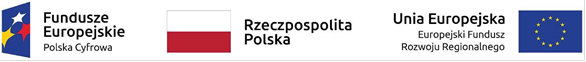 Załącznik nr 3.3. do SWZ _____________________________________________________                 …………….….., dnia …………. 2022 r_____________________________________________________(Nazwa/y i adres/y wykonawcylub wykonawców wspólnie składających ofertę)	Gmina Szczekociny Urząd Miasta i Gminy Szczekociny ul. Senatorska 2 42-445 Szczekociny woj. śląskieFORMULARZ   OFERTYJa / My, niżej podpisany/i  ………………………………………………….…………………………………….................działając w imieniu i na rzecz: ......................................................................................................................................................(pełna nazwa wykonawcy ).......................................................................................................................................................(adres siedziby wykonawcy )NIP: ………………………………….		REGON: …………………………….Tel. …………………………, 		e-mail: …………………………….adres skrzynki ePUAP: ……………………………….W odpowiedzi na ogłoszenia o zamówieniu (Znak sprawy RR.271.1.10.2022) Gminy Szczekociny w postępowaniu prowadzonym w trybie podstawowym bez negocjacji na dostawy pn.: Rozwój cyfrowy JST oraz wzmocnienie cyfrowej odporności na zagrożenia w ramach projektu “Cyfrowa Gmina” w zakresie Części 3 zamówienia – Dostawa sprzętu komputerowego z oprogramowaniem składam/y ofertę i oferuję/my wykonanie przedmiotu zamówienia w pełnym rzeczowym zakresie objętym Specyfikacją Warunków Zamówienia na następujących warunkach: Oferujemy wykonanie przedmiotu zamówienia objętego postępowaniem:za cenę brutto (wraz z podatkiem VAT): ........... ……………. . złotych w tym podatek VAT w kwocie  ……… ..złotych  cena netto: ........................ złotych , w tym: 1.1.	Cena za dostawę 12 sztuk zestawów komputerowych wraz z oprogramowaniem. cena brutto (wraz z podatkiem VAT): ........... ……………. . złotych w tym podatek VAT w kwocie  ……… ..złotych  cena netto: ........................ złotych , 1.2.	Cena 1 (jednego) zestawu komputerowego wraz z oprogramowaniemcena brutto (wraz z podatkiem VAT): ........... ……………. . złotych w tym podatek VAT w kwocie  ……… ..złotych  cena netto: ........................ złotych , UWAGA	Zestaw komputerowy wraz z oprogramowaniem składa się zgodnie z pkt 2.1.1.3. ppkt 1) SWZ z komputera stacjonarnego, monitora, systemu operacyjnego oraz oprogramowania biurowego.Oświadczam (-y), że powyższa cena zawiera wszystkie koszty związane z realizacją przedmiotu umowy, jakie ponosi Zamawiający w przypadku wyboru niniejszej oferty.Oświadczam (-y), że oferujemy następujący sprzęt i zainstalowane na nim oprogramowanie:Oświadczam (-y), że oferujemy wyposażenie sprzętu w pamięć RAM 16 GB DDR4TAK* / NIE*UWAGA: W przypadku zaznaczenia odpowiedzi NIE lub nie zaznaczenie żadnej z odpowiedzi TAK/NIE Zamawiający uzna, że Wykonawca deklaruje wyposażenie sprzętu w minimalną wymaganą Pamięć RAM 8 GB DDR4 z możliwością rozbudowy do min 32 GB i Wykonawca otrzyma 0,0 punktów w pozacenowym kryterium oceny ofert - Parametry pamięci RAMOświadczam (-y), że oferujemy realizację dostawy przedmiotu zamówienia w terminie 10 dni * / 20 dni */ 30 dni *UWAGA: W przypadku nie zaznaczenia jednej z wyżej wymienionych możliwości Zamawiający uzna, że Wykonawca deklaruje maksymalny 30 dniowy termin realizacji przedmiotu  zamówienia a Wykonawca otrzyma 0,0 punktów w pozacenowym kryterium oceny ofert – Czas dostawyOświadczam (-y), że uważam (-y) się za związanych niniejszą ofertą na czas wskazany w Specyfikacji Warunków Zamówienia, tj. 30 dni od upływu terminu składania ofert.6. Oświadczamy (-y), że wybór oferty: 6.1.	nie będzie prowadzić do powstania u Zamawiającego obowiązku podatkowego*6.2.	będzie prowadzić do powstania u Zamawiającego obowiązku podatkowego*i w tym zakresie wskazujemy nazwę (rodzaj) towaru lub usługi, których dostawa lub świadczenie będzie prowadzić do jego powstania, oraz wskazujemy jego wartość bez kwoty podatku: …………………………………………………………………………..…………………………………………………………………………………………...7.	Oświadczam (-y), że: 7.1. 	jestem mikroprzedsiębiorcą*7.2. 	jestem małym przedsiębiorcą* 7.3.	jestem średnim przedsiębiorcą *7.4.	 nie jestem mikroprzedsiębiorcą, małym lub średnim przedsiębiorcą*w rozumieniu przepisów ustawy z dnia 02 lipca 2004 r. o swobodzie działalności gospodarczej.8.	Następujące informacje zawarte w naszej ofercie w plikach o nazwie ………………. stanowią tajemnicę przedsiębiorstwa: …………………………………………………..…………………………………………………………………………………………..Uzasadnienie zastrzeżenia ww. informacji jako tajemnicy przedsiębiorstwa zostało załączone do naszej oferty. 9.	Wszelką korespondencję w sprawie niniejszego postępowania należy kierować drogą elektroniczną na adres e-mail ……………………….. 10.	Oświadczamy, iż realizując zamówienie będziemy stosować przepisy rozporządzenia Parlamentu Europejskiego i Rady (UE) 2016/679 z dnia 27 kwietnia 2016 r. w sprawie ochrony osób fizycznych w związku z przetwarzaniem danych osobowych i w sprawie swobodnego przepływu takich danych oraz uchylenia dyrektywy 95/46/WE (ogólne rozporządzenie o ochronie danych, Dz. Urz. UE L 2016 r. nr. 119 s. 1 – „RODO”). 11.	Oświadczamy, że wypełniliśmy obowiązki informacyjne przewidziane w art. 13 lub art. 14 RODO wobec osób fizycznych, od których dane osobowe bezpośrednio lub pośrednio pozyskaliśmy w celu ubiegania się o udzielenie zamówienia publicznego w niniejszym postępowaniu.12.	Załącznikami do niniejszej oferty są:________________________________________________________________________________________________________________________________________...................................... , dnia …..............................Dokument musi być złożony pod rygorem nieważnościw postaci elektronicznej podpisany kwalifikowanym podpisem elektronicznym, podpisem zaufanym lub podpisem osobistym* 	niepotrzebne skreślić SPECYFIKACJA SPECYFIKACJA Zestawy komputerowe Zestawy komputerowe Komputer stacjonarny Producent………………….……………….………………...podać.Komputer stacjonarny Nazwa handlowa………………………………….…………………podaćKomputer stacjonarny Model…………………………………….………………podaćMonitor Producent, ……………………………….……………………podaćMonitor Kod produktu……………………………….…………………….podaćSystem operacyjny……………………………….………………podaćOprogramowanie użytkowe (biurowe)Nazwa handlowa………………….……………….…………..podać.Pozostały sprzęt i oprogramowaniePozostały sprzęt i oprogramowanieUPS do zestawu komputerowegoModel…………..…………….……………….…………..podać.UPS do zestawu komputerowegoKod produktu…………..…………….……………….…………..podać.UPS do serweraModel…………..…………….……………….…………..podać.UPS do serweraKod produktu…………..…………….……………….…………..podać.Scaner ADF Model…………..…………….……………….…………..podać.Scaner ADF Kod produktu…………..…………….……………….…………..podać.Specyfikacja serwera kopii NAS Model…………..…………….……………….…………..podać.Specyfikacja serwera kopii NAS Kod produktu…………..…………….……………….…………..podać.Dyski HDD kompatybilne z seweremModel…………..…………….……………….…………..podać.Dyski HDD kompatybilne z seweremKod produktu…………..…………….……………….…………..podać.Oprogramowanie antywirusowe Nazwa handlowa…………………………….…………………….…podać.